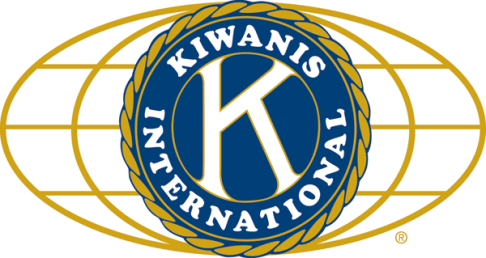 	LUNCH:  Chicken Parmesan, Caesar Salad, Mashed Potatoes, Veggies, and Cookies..		SONG:   America the Beautiful led Bill C.		Invocation:  Jack (and Dear Abby)ANNOUNCEMENTS, EVENTS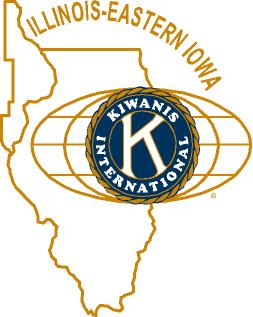 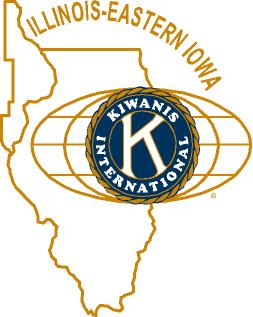 				and OPPORTUNITITESCOMMITTEE SIGN-UPS.  We still need folks to chair: Risk, Reduction and Avoidance; Social Sports (could also use some members); and Human and Spiritual Values.  Please let Amy know if you are willing to step up on any of these.  Our Next Interclub: will be on Wednesday, December 14, 2016 DeKalb will be passing the gavel to Kishwaukee (hey! That’s us!) at 11:45 a.m. at our new usual place: Faranda’s!  The Madrigals are the program that day so it should be a full house!Volunteer Opportunities and Other Goodies:       - December 3, 2016 the Steel Drum Band will be playing at NIU at 7:00 p.m.  	Rumor has it that our own Misty Haji-Sheikh will be performing.     - DeKalb County Permanency Action Team resource event.  Tuesday, 	December 6 from 4:00-6:00 p.m. at DeKalb High School.  Volunteers needed 	3:30-6:30 p.m. to serve a light meal, child care and activities, and/or 	unloading groceries.     - Christmas Purses – new or gently used purses filled with small gift items if 	you choose (toiletries, gloves, jewelry, hair products, gift cards, etc.) for Safe Passage clients. Put in a gift bag and drop off at VAC by 12/16/16     - Freezing for Food – December 7-10 at Aldi’s parking lot.  Salvation Army 	Food Pantry.  You may drop items off at the Doubler abode (238 Lexington, 	DeKalb) on Thursday, 12/8 for delivery on 12/9 or 10.  If you drop off at the 	Aldi’s parking lot by yourself, please note how many pounds and let Sue 	Doubler know.        - YMCA Donor Appreciation Luncheon – Thursday, December 15, 2016 from 	12:00-1:00 p.m. at the Regale Center, 124-1/2 S. California St., Sycamore.  	RSVP to Debbie Madeley by 12/8 (815-756-9577 x 20).Today we formally inducted Bob Gilmore.  Bob is married and has two daughters and one son.  He farmed for quite a few years and after that, he was a rural mail carrier.  It’s a pleasure to officially welcome him into the club and can’t wait to work on projects with him.  Toiletries- We’re collecting these for Safe Passage. (See below.)Sue – DUES ARE DUE! (Same as the old dues).Joan is collecting box tops and Coke lids. General Mills products, helps local schools. AKtion Club is collecting aluminum cans and other recyclable materials.P.o.P./Health BoxWe’re all good!	  PROGRAM  Jerry Smith started out with the introduction of our speaker by reminding those who preceded him in speaking should remember that a microphone always works better if it is turned on.  He then noted that while Mike Mooney was attending mass at the Catholic church, his wife, Denise Rode, was the “good Lutheran across the street.”  Although seldom attending church together, their spirituality is very evident.  Around this time last year, Denise Rode (who was an NIU employee) went to the SURS website and learned that if she didn’t retire by January 4, 2016, she was in danger of losing some of her benefits.  After discussing the situation with her husband, she decided to retire so beginning her Amazing Career Change.  Since the age of nine, Denise has always felt a very strong calling to be a pastor with the church and she has an amazing ability to connect with people.  Had the church accepted and encouraged women pastors some years ago as Denise was beginning her career, NIU would have lost out on an amazing woman.  As it is, NIU utilized her many talents and now she’s off to the Lutheran School of Theology in Hyde Park.  As part of her field experience, she’s a hospital chaplain at Advocate Lutheran General (on the orthopedic floor – and the rest of the hospital.  Her responsibilities at the hospital include executing powers of attorney, listening to patients, and administering to the staff of the hospital.  Her other field experience has brought her to Salem Lutheran in Sycamore serving in the parish ministries.  This experience allows her to have longer relationships with people, which she likes.  Denise is a very busy woman who commutes to Chicago 5-6 times a week.  Her schedule is constantly changing.  What this new career change for her has provided include new relationships, increasing self-awareness and pushing her boundaries, increased self-confidence, she’s learning new things every day, and she’s learned a lot about humility (she’s learning a lot from the younger generation).  Heard around the tables:HAPPY THANKSGIVING. Quote for the Day	“Infuse your life with action.  Don’t wait for it to happen.  Make it happen.  Make your own future.  Make 	your own hope.  Make your own love.  And whatever your beliefs, honor your creator, not by passively 	waiting for grace to come down from upon high, but by doing what you can to make grace happen … 	yourself, right now, right down here on Earth.”                         -- Bradley WhitfordUPCOMING PROGRAMS: (Why not invite a guest? – that could also mean a prospective member!)Nov 30	Anne Marie Gaura		State of the City of DeKalbDec 7		Board Meeting		@ the Lincoln InnDec 14	Holiday Songs		DeKalb High School MadrigalsDec 21	Deanna Cada		Mental HealthDec 28	Ken Doubler			Kiwanis Education (members invited to submit questions)Today’s Attendance:				26Kish Kiwanians   0K family:   1Other Guests:  Darion Page  1Speaker:  Denise Rode28TOTAL